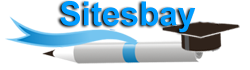 Sitesbay Employee SalaryNameSalaryAmit Kumar40005Faiz Ahmed70000Gaurav Rawat89000Himansu45000Hitesh Kumar10000Manoj Singh65000Raj Kishor23000Sharwan 45000Sultan Alam60000Total447005